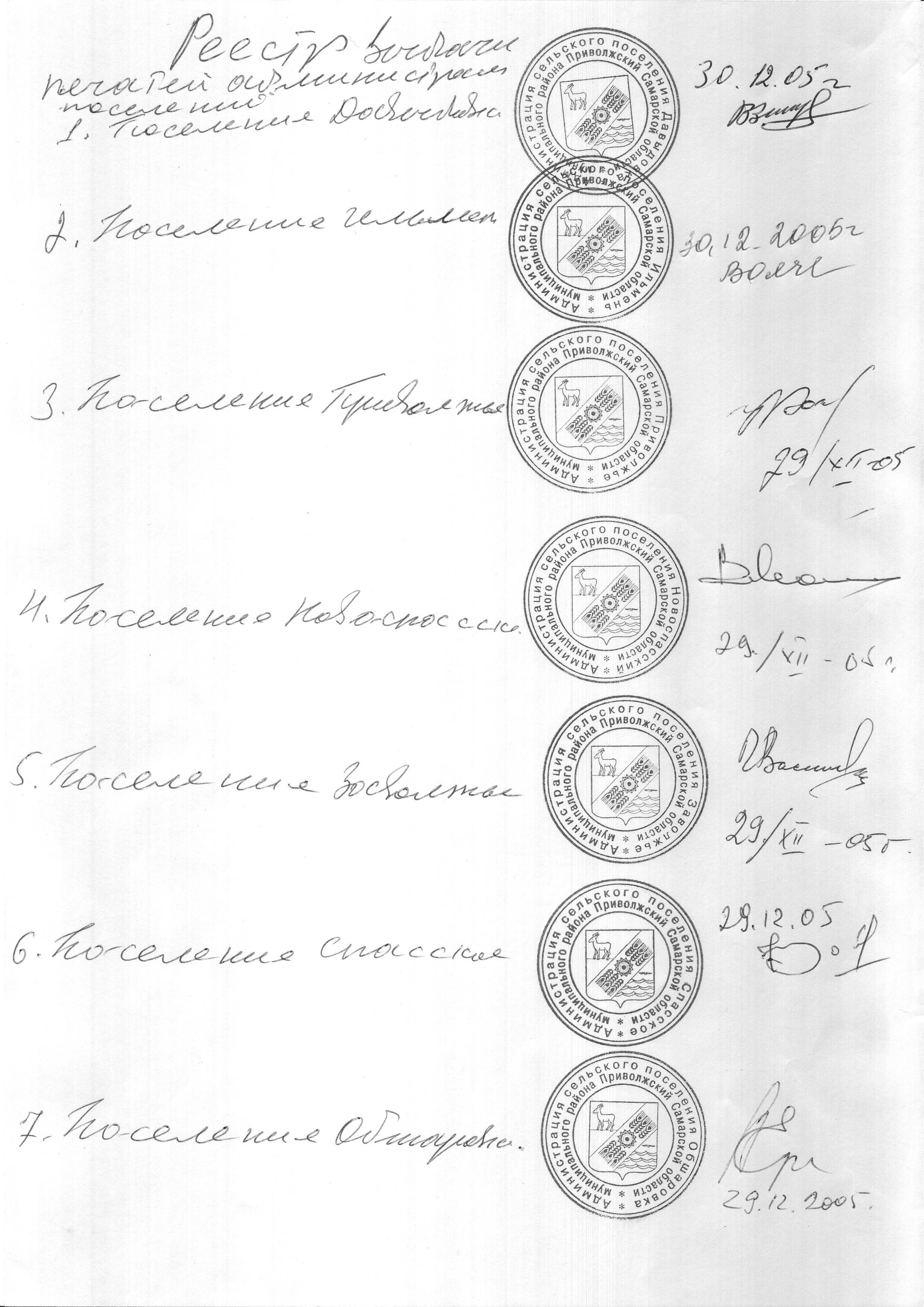 Российская  ФедерацияАдминистрациясельского поселенияСПАССКОЕмуниципального районаПриволжскийСамарская областьПостановление от 16.05.2023 г. № 118В соответствии со статьей 179 Бюджетного кодекса Российской Федерации, с Порядком принятия решений о разработке, формирования и реализации муниципальных программ сельского поселения Спасское муниципального района Приволжский Самарской области, утвержденным постановлением от 29.06.2023 N 39.1, администрация сельского поселения Спасское:ПОСТАНОВЛЯЕТ:1.Утвердить результаты оценки эффективности реализации муниципальных программ сельского поселения Спасское муниципального района Приволжский Самарской области за 2022 год в соответствии с приложением.2.Опубликовать настоящее постановление на официальном сайте администрации в сети "Интернет".         3. Контроль за исполнением настоящего постановления оставляю за собой.Глава сельского поселения Спасское                                                                      А.В. Кожинмуниципального района Приволжский Самарской области 		Приложение к постановлению администрации сельского поселения Спасскоеот 16 мая 2023 года №118   Оценка эффективности реализации муниципальных программ сельского поселения Спасское муниципального района Приволжский Самарской областиза 2022 год В соответствии с пунктом 3 Порядка принятия решений о разработке, формирования и реализации муниципальных программ сельского поселения Спасское муниципального района Приволжский Самарской области, утвержденным постановлением от 29.06.2023 N 39.1, оценка эффективности реализации муниципальной программы измеряется в баллах, диапазон ее возможных значений составляет от -100 баллов до +100 баллов. Отрицательные значения оценки свидетельствуют о неэффективности реализации Программы в отчетном году. Положительные значения оценки свидетельствуют об эффективности реализации Программы в отчетном году. Все муниципальные программы оцениваются положительно, что свидетельствует об эффективности их реализации в 2022 году. «О результатах оценки эффективности реализации муниципальных программ сельского поселения Спасское муниципального района Приволжский Самарской области за 2022 год»N п/п Наименование муниципальной программы Основные разработчики Оценка эффективности использования бюджетных средств 1 Комплексное развитие социальной инфраструктуры сельского поселения Спасское на 2017-2030 годы Администрация  сельского поселения Спасское+1002 Комплексное развитие коммунальной инфраструктуры сельского поселения Спасское на 2017-2030 годыАдминистрация  сельского поселения Спасское+100 3 Комплексное развитие транспортной инфраструктуры сельского поселения Спасское на 2017-2030 годыАдминистрация  сельского поселения Спасское+100 4   «Развитие и поддержка малого и среднего  предпринимательства в  сельском поселении Спасское на 2018-2025 годы»Администрация  сельского поселения Спасское+100 